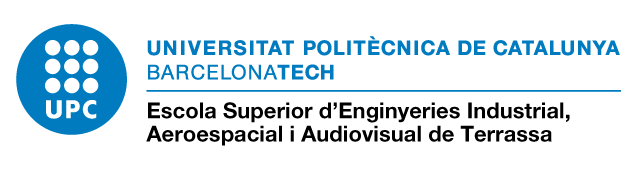 MATRICULA ESTUDIANTS DIPLOMA EN CIÈNCIA, TECNOLOGIA I SOCIETAT CURS 2017-2018NOM ESTUDIANT:_______________________________________________________________________________________INFORMACIÓ DEL CURS ACADÈMIC  2017-2018      Curs sencer			   Assignatures soltes		1r Curs-Q1		1r Curs-Q2			          2n Curs-Q3			     2n Curs-Q4   Tècniques en organitzar i treballar inf.        Conèixer el Món contemporani             Electricitat i canvi social i cultural    	     Les avantguardes artístiques s. XX   Anàlisi del Comportament Humà	            La ciència i la tècnica en la història       Les transf. econòmiques S.XX i XXI        Tecnologia i Sostenibilitat  	   Introducció a les TIC’s	            Matemàtiques en la vida quotidiana3r Curs-Q5			                 3r Curs-Q6			        	 Treball de síntesi (opcional)   Història de la Filosofia	                     Aproximació a la Física i la Química    					    Introducció a al cultura musical                    Geografia Humana		IMPORT:________________________________€Transferència bancària al compte:  LA CAIXA ES18-2100-0655-70-0200315633Presencialment, conjuntament amb el comprovant de l’ingrés bancari, a la secretaria del Diploma del 15 de gener al 7 de febrer en horari de 11 a 13 hores de dilluns a divendres.